§557.  Testimony of party out of StateWhen a party to a civil action resides without the State or is absent therefrom during the pendency of the action and the opposite party desires his testimony, a commission under the rules of court may issue to take his deposition. Such nonresident or absent party, upon such notice to him or his attorney of record in the action of the time and place appointed for taking his deposition, as the court orders, shall appear and give his deposition. If he refuses or unreasonably delays to do so, the action may be dismissed or defaulted by order of court unless his attorney admits the affidavit of the party desiring his testimony as to what the absent party would say, if present, to be used as testimony in the case.The State of Maine claims a copyright in its codified statutes. If you intend to republish this material, we require that you include the following disclaimer in your publication:All copyrights and other rights to statutory text are reserved by the State of Maine. The text included in this publication reflects changes made through the First Regular and First Special Session of the 131st Maine Legislature and is current through November 1. 2023
                    . The text is subject to change without notice. It is a version that has not been officially certified by the Secretary of State. Refer to the Maine Revised Statutes Annotated and supplements for certified text.
                The Office of the Revisor of Statutes also requests that you send us one copy of any statutory publication you may produce. Our goal is not to restrict publishing activity, but to keep track of who is publishing what, to identify any needless duplication and to preserve the State's copyright rights.PLEASE NOTE: The Revisor's Office cannot perform research for or provide legal advice or interpretation of Maine law to the public. If you need legal assistance, please contact a qualified attorney.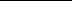 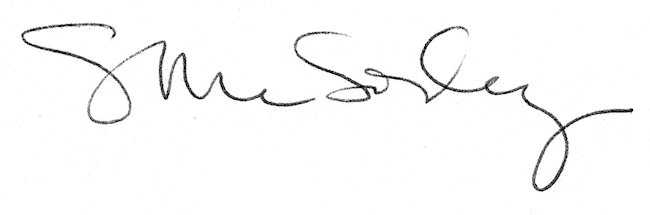 